                                                                                                                                                                                                        О Т К Р Ы Т О Е    А К Ц И О Н Е Р Н О Е     О Б Щ Е С Т В О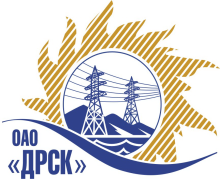 		Протокол выбора победителягород  Благовещенск, ул. Шевченко, 28ПРЕДМЕТ ЗАКУПКИ:Закупка 490 - «Выполнение мероприятий по технологическому присоединению «Разработка проектно-сметной документации для нужд филиала ОАО «ДРСК» «Амурские ЭС» Лот № 5 – «Разработка ПСД для выполнения мероприятий по технологическому присоединению заявителей к электрическим сетям 0,4 кВ для СП «ЗЭС» филиала ОАО «ДРСК» «Амурские ЭС» Закупка проводится согласно ГКПЗ 2013г. раздела  2.1.1 «Услуги КС»   № 495  на основании указания ОАО «ДРСК» от 25.10.2013 г. № 134.Плановая стоимость закупки:   -  233 822,32  руб. без НДС;ПРИСУТСТВОВАЛИ:	На заседании присутствовали 7 членов Закупочной комиссии 2 уровня. ВОПРОСЫ, ВЫНОСИМЫЕ НА РАССМОТРЕНИЕ ЗАКУПОЧНОЙ КОМИССИИ: О признании предложений несоответствующими условиям закупкиО признании предложений соответствующими условиям закупкиО ранжировки предложений Участников закупки. Выбор победителяРАССМАТРИВАЕМЫЕ ДОКУМЕНТЫ:Протокол вскрытия конвертов от 05.11.2013 г. № 550/УКС-ВИндивидуальное заключение Соловьевой И.Н.Индивидуальное заключение Лаптева И.А.ВОПРОС 1 «О признании предложений несоответствующими условиям закупки»ОТМЕТИЛИ:Предложение ООО «Цифровые системы» Благовещенск предлагается отклонить от дальнейшего рассмотрения, т.к. сроки выполнения работ не соответствуют техническому заданию (п. 8) (запрашиваемый срок – до 31.12.2013; предлагаемый срок ООО «Цифровые системы»  январь 2014г.).ВОПРОС 2 «О признании предложений соответствующими условиям закупки»ОТМЕТИЛИ:	Предложения;  ООО «Энергоцентр»  Благовещенск, ООО «Амурземпроект» г. Благовещенск признаются удовлетворяющим по существу условиям закупки. Предлагается принять данные предложения к дальнейшему рассмотрению.ВОПРОС 3  «О ранжировки предложений Участников закупки. Выбор победителя»ОТМЕТИЛИ:В соответствии с требованиями и условиями, предусмотренными извещением о закупке и Закупочной документацией, предлагается ранжировать предложения следующим образом: На основании вышеприведенной ранжировки предложений предлагается признать Победителем Участника, занявшего первое место, а именно: ООО «Амурземпроект» Благовещенск, ул. Островского 20/2. Предложение на сумму -  192 878,00  руб. без учета НДС (НДС не облагается). Условия финансирования: без аванса. Текущие платежи выплачиваются в течение 30 к.д. с момента подписания актов сдачи-приемки выполненных работ обеими сторонами. Окончательный расчет производиться в течение 30 к.д. со дня подписания акта ввода в эксплуатацию.  Срок выполнения работ: Дата начала работ: с момента заключения договора. Дата окончания работ: 30.12.2013 г. Гарантийные обязательств: гарантия подрядчика на своевременное и качественное выполнение работ, а также на устранение дефектов, возникших по его вине составляет не менее 36 месяцев со дня подписания актов ввода объекта в эксплуатацию. Гарантия на материалы и оборудование поставляемое подрядчиком составляет 90 дней. Предложение имеет правовой статус оферты и действует не менее 90 к.д. следующего дня за днем окончания приема предложений (05.11.2013 г.).РЕШИЛИ:Предложение ООО «Цифровые системы» Благовещенск отклонить от дальнейшего рассмотренияПризнать предложения ООО «Энергоцентр»  Благовещенск, ООО «Амурземпроект» г. Благовещенск соответствующими условиям закупки.Утвердить ранжировку предложений.1 место: ООО «Амурземпроект»2 место: ООО «Энергоцентр»Признать Победителем закрытого запроса цен: ООО «Амурземпроект» Благовещенск, ул. Островского 20/2. Предложение на сумму -  192 878,00  руб. без учета НДС (НДС не облагается). Условия финансирования: без аванса. Текущие платежи выплачиваются в течение 30 к.д. с момента подписания актов сдачи-приемки выполненных работ обеими сторонами. Окончательный расчет производиться в течение 30 к.д. со дня подписания акта ввода в эксплуатацию.  Срок выполнения работ: Дата начала работ: с момента заключения договора. Дата окончания работ: 30.12.2013 г. Гарантийные обязательств: гарантия подрядчика на своевременное и качественное выполнение работ, а также на устранение дефектов, возникших по его вине составляет не менее 36 месяцев со дня подписания актов ввода объекта в эксплуатацию. Гарантия на материалы и оборудование поставляемое подрядчиком составляет 90 дней. Предложение имеет правовой статус оферты и действует не менее 90 к.д. следующего дня за днем окончания приема предложений (05.11.2013 г.).ДАЛЬНЕВОСТОЧНАЯ РАСПРЕДЕЛИТЕЛЬНАЯ СЕТЕВАЯ КОМПАНИЯУл.Шевченко, 28,   г.Благовещенск,  675000,     РоссияТел: (4162) 397-359; Тел/факс (4162) 397-200, 397-436Телетайп    154147 «МАРС»;         E-mail: doc@drsk.ruОКПО 78900638,    ОГРН  1052800111308,   ИНН/КПП  2801108200/280150001№ 550/УКС-ВП«15» ноября 2013 годаМесто в ранжировкеНаименование и адрес участникаЦена заявки, руб. без учета НДСИные существенные условия1 местоООО «Амурземпроект»Благовещенск, ул. Островского 20/2192 878,00  НДС не облагается. Условия финансирования: без аванса. Текущие платежи выплачиваются в течение 30 к.д. с момента подписания актов сдачи-приемки выполненных работ обеими сторонами. Окончательный расчет производиться в течение 30 к.д. со дня подписания акта ввода в эксплуатацию.  Срок выполнения работ: Дата начала работ: с момента заключения договора. Дата окончания работ: 30.12.2013 г. Гарантийные обязательств: гарантия подрядчика на своевременное и качественное выполнение работ, а также на устранение дефектов, возникших по его вине составляет не менее 36 месяцев со дня подписания актов ввода объекта в эксплуатацию. Гарантия на материалы и оборудование поставляемое подрядчиком составляет 90 дней. Предложение имеет правовой статус оферты и действует не менее 90 к.д. следующего дня за днем окончания приема предложений (05.11.2013 г.)2 местоООО «Энергоцентр»Г. Благовещенск, пер. Релочный, 3201 754,96  НДС не предусмотрен. Условия финансирования: оплата производиться за каждый выполненный этап с оформлением акта сдачи-приемки выполненных работ по этапу и счета, расчет производиться путем перечисления денежных средств на расчетный сче6т Подрядчика в течение 30 к.д. с момента подписания актов сдачи-приемки выполненных работ обеими сторонами. Окончательный расчет производиться после устранения Подрядчиком замечаний Заказчика и получения положительного заключения по выполненной документации на основании акта выполненных работ по последнему этапу.Срок выполнения работ: Дата начала работ: с момента заключения договора. Дата окончания работ: 30.12.2013 года.Гарантийные обязательств: гарантия подрядчика на своевременное и качественное выполнение работ, а также на устранение дефектов, возникших по его вине составляет 3 года. Предложение имеет правовой статус оферты и действует до 31.03.2014г.Ответственный секретарь Закупочной комиссии: Моторина О.А._____________________________Технический секретарь Закупочной комиссии: Коврижкина Е.Ю.  _______________________________